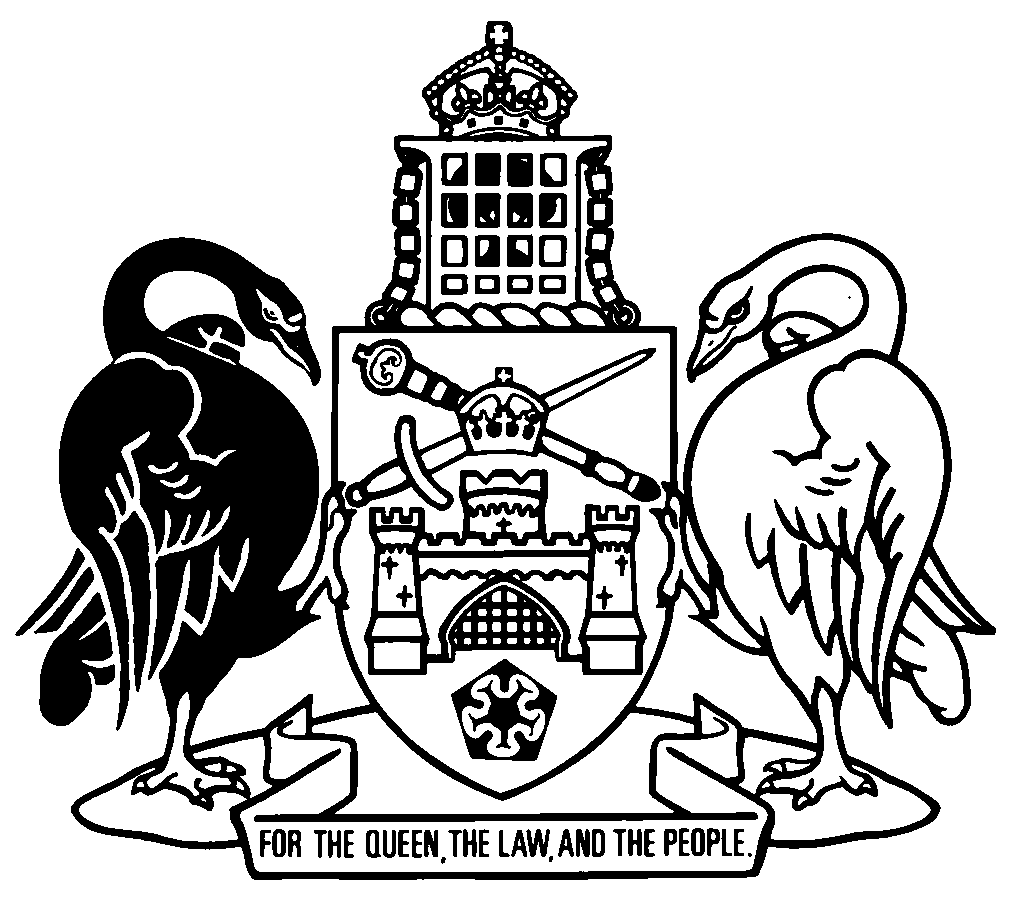 Australian Capital TerritoryMagistrates Court (Lakes Infringement Notices) Regulation 2004    SL2004-4made under theMagistrates Court Act 1930Republication No 6Effective:  5 March 2019 – 9 May 2019Republication date: 5 March 2019Last amendment made by A2018-7About this republicationThe republished lawThis is a republication of the Magistrates Court (Lakes Infringement Notices) Regulation 2004, made under the Magistrates Court Act 1930 (including any amendment made under the Legislation Act 2001, part 11.3 (Editorial changes)) as in force on 5 March 2019.  It also includes any commencement, amendment, repeal or expiry affecting this republished law to 5 March 2019.  The legislation history and amendment history of the republished law are set out in endnotes 3 and 4. Kinds of republicationsThe Parliamentary Counsel’s Office prepares 2 kinds of republications of ACT laws (see the ACT legislation register at www.legislation.act.gov.au):authorised republications to which the Legislation Act 2001 appliesunauthorised republications.The status of this republication appears on the bottom of each page.Editorial changesThe Legislation Act 2001, part 11.3 authorises the Parliamentary Counsel to make editorial amendments and other changes of a formal nature when preparing a law for republication.  Editorial changes do not change the effect of the law, but have effect as if they had been made by an Act commencing on the republication date (see Legislation Act 2001, s 115 and s 117).  The changes are made if the Parliamentary Counsel considers they are desirable to bring the law into line, or more closely into line, with current legislative drafting practice.  This republication includes amendments made under part 11.3 (see endnote 1).Uncommenced provisions and amendmentsIf a provision of the republished law has not commenced, the symbol  U  appears immediately before the provision heading.  Any uncommenced amendments that affect this republished law are accessible on the ACT legislation register (www.legislation.act.gov.au). For more information, see the home page for this law on the register.ModificationsIf a provision of the republished law is affected by a current modification, the symbol  M  appears immediately before the provision heading.  The text of the modifying provision appears in the endnotes.  For the legal status of modifications, see the Legislation Act 2001, section 95.PenaltiesAt the republication date, the value of a penalty unit for an offence against this law is $160 for an individual and $810 for a corporation (see Legislation Act 2001, s 133).Australian Capital TerritoryMagistrates Court (Lakes Infringement Notices) Regulation 2004made under theMagistrates Court Act 1930Contents	Page	1	Name of regulation	2	3	Purpose of regulation	2	4	Notes	2	5	Administering authority	2	6	Infringement notice offences	2	7	Infringement notice penalties	3	8	Contents of infringement notices—other information	3	9	Contents of infringement notices—identifying authorised person	3	10	Contents of reminder notices—identifying authorised person	4	11	Authorised people for infringement notice offences	4Schedule 1	Lakes Act 1976 infringement notice offences and penalties	5Endnotes		7	1	About the endnotes	7	2	Abbreviation key	7	3	Legislation history	8	4	Amendment history	9	5	Earlier republications	10Australian Capital TerritoryMagistrates Court (Lakes Infringement Notices) Regulation 2004     made under theMagistrates Court Act 19301	Name of regulationThis regulation is the Magistrates Court (Lakes Infringement Notices) Regulation 2004.3	Purpose of regulationThe purpose of this regulation is to provide for infringement notices under the Magistrates Court Act 1930, part 3.8 for certain offences against the Lakes Act 1976.Note	The Magistrates Court Act 1930, pt 3.8 provides a system of infringement notices for offences against various Acts.  The infringement notice system is intended to provide an alternative to prosecution.4	NotesA note included in this regulation is explanatory and is not part of this regulation.Note	See Legislation Act, s 127 (1), (4) and (5) for the legal status of notes.5	Administering authorityThe administering authority for an infringement notice offence against the Lakes Act 1976 is the delegate for lakes.6	Infringement notice offencesThe Magistrates Court Act 1930, part 3.8 applies to an offence against a provision of the Lakes Act 1976 mentioned in schedule 1, column 2.7	Infringement notice penalties	(1)	The penalty payable by an individual for an offence against the Lakes Act 1976, under an infringement notice for the offence, is the amount mentioned in schedule 1, column 4 for the offence.	(2)	The penalty payable by a corporation for an offence against the Lakes Act 1976, under an infringement notice for the offence, is 5 times the amount mentioned in schedule 1, column 4 for the offence.	(3)	The cost of serving a reminder notice for an infringement notice offence against the Lakes Act 1976 is $34.8	Contents of infringement notices—other information	(1)	An infringement notice served on a company by an authorised person for an infringement notice offence against the Lakes Act 1976 must include the company’s ACN.Note	The requirement under this section is additional to the requirement under the Magistrates Court Act 1930, s 121 (1) (c).	(2)	In this section:company means a company registered under the Corporations Act.9	Contents of infringement notices—identifying authorised personAn infringement notice served on a person by an authorised person for an infringement notice offence against the Lakes Act 1976 must identify the authorised person by—	(a)	the authorised person’s full name, or surname and initials; or	(b)	any unique number given to the authorised person by the administering authority for this regulation.10	Contents of reminder notices—identifying authorised personA reminder notice served on a person by an authorised person for an infringement notice offence against the Lakes Act 1976 must identify the authorised person by—	(a)	the authorised person’s full name, or surname and initials; or	(b)	any unique number given to the authorised person by the administering authority for this regulation.11	Authorised people for infringement notice offencesAn inspector under the Lakes Act 1976, section 7 may serve the following:	(a)	an infringement notice for an infringement notice offence against the Lakes Act 1976; 	(b)	a reminder notice for an infringement notice offence against the Lakes Act 1976.Schedule 1	Lakes Act 1976 infringement notice offences and penalties(see s 6 and s 7)Endnotes1	About the endnotesAmending and modifying laws are annotated in the legislation history and the amendment history.  Current modifications are not included in the republished law but are set out in the endnotes.Not all editorial amendments made under the Legislation Act 2001, part 11.3 are annotated in the amendment history.  Full details of any amendments can be obtained from the Parliamentary Counsel’s Office.Uncommenced amending laws are not included in the republished law.  The details of these laws are underlined in the legislation history.  Uncommenced expiries are underlined in the legislation history and amendment history.If all the provisions of the law have been renumbered, a table of renumbered provisions gives details of previous and current numbering.  The endnotes also include a table of earlier republications.2	Abbreviation key3	Legislation historyThis regulation was originally the Magistrates Court (Lakes Infringement Notices) Regulations 2004.  It was renamed under the Legislation Act 2001.Magistrates Court (Lakes Infringement Notices) Regulation 2004 SL2004-4notified LR 22 January 2004s 1, s 2 commenced 22 January 2004 (LA s 75 (1))remainder commenced 23 January 2004 (s 2)as amended byCourt Procedures (Consequential Amendments) Act 2004
A2004-60 sch 1 pt 1.45notified LR 2 September 2004
s 1, s 2 commenced 2 September 2004 (LA s 75 (1))sch 1 pt 1.45 commenced 10 January 2005 (s 2 and see Court Procedures Act 2004 A2004-59, s 2 and CN2004-29)Magistrates Court (Lakes Infringement Notices) Amendment Regulation 2010 (No 1) SL2010-30notified LR 26 July 2010
s 1, s 2 commenced 26 July 2010 (LA s 75 (1))remainder commenced 27 July 2010 (s 2)Statute Law Amendment Act 2015 A2015-15 sch 3 pt 3.26notified LR 27 May 2015s 1, s 2 commenced 27 May 2015 (LA s 75 (1))sch 3 pt 3.26 commenced 10 June 2015 (s 2)Lakes Amendment Act 2018 A2018-7 sch 1notified LR 5 March 2018s 1, s 2 commenced 5 March 2018 (LA s 75 (1))sch 1 commenced 5 March 2019 (s 2 (2))4	Amendment historyName of regulations 1	am R2 LACommencements 2	om LA s 89 (4)Purpose of regulations 3	am A2004-60 amdt 1.426, amdt 1.427Infringement notice offencess 6	am A2004-60 amdt 1.428Infringement notice penaltiess 7	am A2015-15 amdt 3.106Authorised people for infringement notice offencess 11	am A2015-15 amdt 3.107, amdt 3.108Lakes Act 1976 infringement notice offences and penaltiessch 1	table sub SL2010-30 s 4	table am A2018-7 amdts 1.1-1.3; items renum R6 LA5	Earlier republicationsSome earlier republications were not numbered. The number in column 1 refers to the publication order.  Since 12 September 2001 every authorised republication has been published in electronic pdf format on the ACT legislation register.  A selection of authorised republications have also been published in printed format. These republications are marked with an asterisk (*) in column 1.  Except for the footer, electronic and printed versions of an authorised republication are identical. ©  Australian Capital Territory 2019column 1itemcolumn 2
offence provisioncolumn 3
offence penalty(penalty units)column 4
infringement penalty ($)115 (1) (a)30330215 (1) (b)30330315 (1) (c)30330415 (1) (d)30330515 (1) (e)30330616 (1) (c)555717 (1)555818 (2)555918 (3)5551018 (4)5551119 (2)5551220 (2)202201321 (2)202201422 (6)505501523 (4)505501626 (3)505501730 (1)505001836 (1)303301942 (2)303002043 (1)303002143 (2)303002244 (1)303002346 (1)303002446 (2)303002547 (2)303002648 (2)303002751 (2)303002852 (2)303002953 (3)303003054 (2)303003155 (5)303003256 (3)303003357 (3)303003474 (1)305003576 (1)503003677 (3)503003783 (8)5050038100 (3)5050039101 (2)5050040102 (2)5050041103 (2)5050042104 (2)5050043105 (3)5050044124 (1)501000A = ActNI = Notifiable instrumentAF = Approved formo = orderam = amendedom = omitted/repealedamdt = amendmentord = ordinanceAR = Assembly resolutionorig = originalch = chapterpar = paragraph/subparagraphCN = Commencement noticepres = presentdef = definitionprev = previousDI = Disallowable instrument(prev...) = previouslydict = dictionarypt = partdisallowed = disallowed by the Legislative r = rule/subruleAssemblyreloc = relocateddiv = divisionrenum = renumberedexp = expires/expiredR[X] = Republication NoGaz = gazetteRI = reissuehdg = headings = section/subsectionIA = Interpretation Act 1967sch = scheduleins = inserted/addedsdiv = subdivisionLA = Legislation Act 2001SL = Subordinate lawLR = legislation registersub = substitutedLRA = Legislation (Republication) Act 1996underlining = whole or part not commencedmod = modified/modificationor to be expiredRepublication No and dateEffectiveLast amendment made byRepublication forR1
23 Jan 200423 Jan 2004-
31 Oct 2004not amendednew regulationR2
1 Nov 20041 Nov 2004–
9 Jan 2005A2004-60editorial amendments under Legislation ActR3
10 Jan 200510 Jan 2005–
26 July 2010A2004-60amendments by A2004-60R4
27 July 201027 July 2010–
9 June 2015SL2010-30amendments by SL2010-30R5
10 June 201510 June 2015–
4 Mar 2019A2015-15amendments by A2015-15